                   INSTITUTO DE CIENCIAS APLICADAS Y TECNOLOGÍA               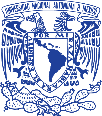 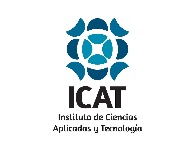 Coordinación de Difusión y DivulgaciónSOLICITUD DE ENTREVISTAS A DGCS-UNAMInformación de la(s) persona(s) a ser entrevistada(s)Información de la(s) persona(s) a ser entrevistada(s)Información de la(s) persona(s) a ser entrevistada(s)Información de la(s) persona(s) a ser entrevistada(s)Información de la(s) persona(s) a ser entrevistada(s)Información de la(s) persona(s) a ser entrevistada(s)GradoNombreNombreAdscripción (*Si no pertenece al ICAT)Adscripción (*Si no pertenece al ICAT)CorreoTema de la entrevista(Nombre del proyecto*, premio/galardón/reconocimiento, evento, etc.)Tema de la entrevista(Nombre del proyecto*, premio/galardón/reconocimiento, evento, etc.)*En el caso de proyectos, ¿en qué etapa se encuentra?*En el caso de proyectos, ¿en qué etapa se encuentra?Descripción simplificadaDescripción simplificadaOtra información que considere importanteOtra información que considere importanteFechas propuestasFechas propuestasOpción A:Fecha:Opción A:Fecha:Hora:Hora:Fechas propuestasFechas propuestasOpción B:Fecha:Opción B:Fecha:Hora:Hora: